IN NA AM \1A! PF KONINGvonnisRECHTBANK OVERIJSSELTeam Kanton- en Handelsrecht 
Zittingsplaats Zwollezaaknummer : 6578418 CV EXPL 18-185datum	: 21 augustus 2018Vonnis in de zaak van:de stichting STICHTING SOCIAAL FONDS TAXI,gevestigd te Culemborg.eisende partij,gemachtigde mr. M.W.M. Heijlaerts,tegende besloten vennootschappenVERVOERSTEAM NEDERLAND B.V. (I.L.). gevestigd te Zwolle,CENTRUM ARBEID EN MOBILITEIT B.V., gevestigd te Zwolle,BC GROUP B.V., gevestigd te Zwolle,<naam> HOLDING B.V., gevestigd te Zwolle,[gedaagde 5], wonende te [woonplaats],gedaagde partijen,gemachtigde mr. M. Grippeling.ProcesverloopDe kantonrechter heeft kennis genomen van de volgende stukken:— dagvaarding,— conclusie van antwoord— tussenvonnis— proces-verbaal comparitie— akte van eiseres.GeschilEiseres heeft aanvankelijk gevorderd, kort samengevat. de hoofdelijke veroordeling van gedaagden tot betaling van 16.922,00 vermeerderd met rente vanaf 28 december 2017, tot betaling van € 1.142,51 eveneens vermeerderd met rente vanaf 28 december 2017 en, tot slot, de veroordeling van gedaagden in de proceskosten.Bij akte van 14 juli 2018 heeft eiseres gesteld dat partijen een vaststellingsovereenkomst hebben gesloten, van welke overeenkomst een ondertekend exemplaar in het geding is gebracht. Verzocht is overeenkomstig de inhoud van deze overeenkomst te vonnissen.Beoordeling	1.	De tekst van de vaststellingsovereenkomst luidt als volgt: 
ONDERGETEKENDEN:De besloten vennootschap VERVOERSTEAM NEDERLAND B.V. (I.L.), gevestigd te (8013 NB) Zwolle Simon Stevinweg 2 A,De besloten vennootschap CENTRUM ARBEID EN MOBILITEIT B.V., bestuurder van gedaagde sub 1, gevestigd te (8013 NB) Zwolle Simon Stevinweg 2 A,De besloten vennootschap BC GROUP B.V., bestuurder van gedaagde sub 2, gevestigd te (8013 NB) Zwolle Simon Stevinweg 2 A,De besloten vennootschap  <naam> HOLDING B.V., bestuurder van gedaagde sub 3, gevestigd te (8013 NB) Zwolle Simon Stevinweg 2 A,[gedaagde 5], bestuurder van gedaagde sub 4, wonende te [postcode],[plaatsnaam] aan [adres] hierna: Vervoersteam NLen:De STICHTING SOCIAAL FONDS TAXI, statutair gevestigd en kantoorhoudende te (4105DL) Culemborg aan de Boschweg 2,hierna: 'SFT'OVERWEGENDE DAT:SFT heeft bij Vervoersteam Nederland B.V. hierna te noemen 'Vervoersteam NL' een verplicht onderzoek uitgevoerd naar de naleving van de CAO Taxivervoer en de CAO SFT,Vervoersteam NL heeft ondanks een ingebrekestelling en onder aanzegging van een forfaitaire schadevergoeding vastgehouden aan haar eigen ondememings-cao zijnde 'CAO Vervoersteam' die op onderdelen afwijkt van de algemeen verbindend verklaarde cao Taxivervoer,Door SFT is op enig moment een forfaitaire schadevergoeding opgelegd ad€ 16.922,-overeenkomstig artikel 9 van het controlereglement (bijlage I cao SFT), welke door Vervoerteam NL wordt betwist.SFT houdt het Vervoersteam alsmede haar (indirecte) bestuurders en feitelijk bestuurder verantwoordelijk voor het onbetaald blijven van de forfaitaire schadevergoeding.Partijen zijn een minnelijke regeling overeengekomen waarbij SFT bereid is om de forfaitaire schadevergoeding te matigen.KOMEN DAARTOE IN EEN MINNELIJKE OPLOSSING OVEREEN ALS VOLGTVervoerteam Nederland BV bereid is mee te werken aan publicatie van de uitkomst van deze regeling door SFT op haar website en SFT in dit kader geen procedures meer zal aanvangen en voeren tegen de partijen 1 tot en met 5 alsmede tegen de vorige bestuurders van vervoersteam NL, te weten Vervoersteam BV, […] en […].Het Vervoersteam betaalt aan SFT uiterlijk op 16 juli 2018 een bedrag van€ 5.064,- op rekeningnummer [rekeningnummer] t.n. v. stichting beheer derdengelden o. v. v. [referentie]Partijen zullen de rechtbank verzoeken om de vaststellingsovereenkomst in een vonnis te laten vastleggen.Het vonnis zal worden gepubliceerd op de website van SFT met een begeleidende tekst die in onderling overleg wordt opgesteld en als bijlage onderdeel uitmaakt van deze overeenkomst.Partijen verlenen elkaar na effectuering van al het vorenstaande finale kwijting.	2.	De overeenkomst is door mr. Heijlaerts en [gedaagde 5] ondertekend. De kanton- rechter zal partijen veroordelen tot hetgeen zij blijkens de vaststellingsovereenkomst zijn overeengekomen.	3.	De proceskosten zullen tussen partijen worden gecompenseerd.BeslissingDe kantonrechter:verstaat dat partijen zijn overeengekomen hetgeen is vastgelegd in de tussen partijen tot stand gekomen vaststellingsovereenkomst en veroordeelt partijen tot nakoming van hetgeen zij jegens elkaar blijkens die overeenkomst zijn overeengekomen;compenseert de proceskosten aldus dat beide partijen de eigen kosten dragen;wijst het meer of anders gevorderde af.Dit vonnis is gewezen door mr. C.H. de Haan, kantonrechter, en in het openbaar uitgesproken op 21 augustus 2018.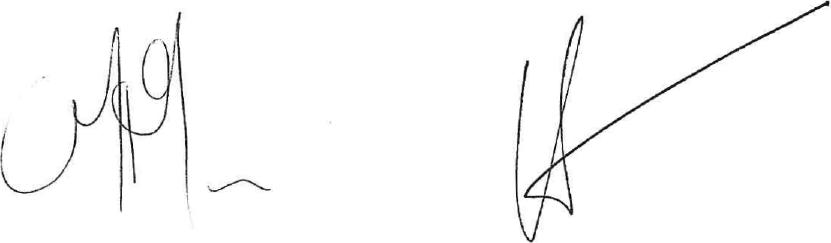 Voor gross	ilforrn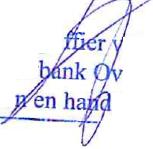 